臺中市西屯區東海國民小學106學年度第二學期社團活動招生報名說明表一、目的：依據學生個別差異，統整學習經驗，充實生活知能，加強優良品德實踐，並發展學校特色活動，培養學童對各類語文、藝術或運動之興趣及技能。二、辦理單位：東海國小學輔處生教組。三、活動地點：東海國小四、活動日期：107年3月21日(三)~107年6月20日(三)，每週三下午上課(4/4兒童節放假)，共計13次。（活動期間如遇颱風或其他原因，經政府機關公告停止上課時，本課程將依公告停課，補課方式、日期另行通知。）五、交通問題：為維護學童安全，請家長務必於下課後負責接送。(只報名A班-12:50~14:20時段者，課程結束後請家長立即接送回家，以維護學生安全。)六、報名日期：107年2月27日(二)下午7點起至3月2日（五）下午4點止，逾期不接受報名。七、報名方式：請家長(或學生)自行上網報名。(詳見下一頁)八、收費方式：社團確定成班後，本校將另發收費通知。(學校僅收學費，材料費用請於第一次上課時交給指導老師，其他道具、樂器亦請洽社團指導老師)九、附    則：1、報名人數不足時，社團不予開班。2、報名人數過多時，採抽籤決定。十、上課地點：於學生社團錄取通知單上再行通知。※報名注意事項：1、請於107/02/27(二)下午7：00~3/2(五)下午4:00，由家長(或學生)自行上網報名，報名網址：https://goo.gl/CDVyA8，或掃描右方QRcode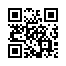 網址報名。2、此系統僅做為報名用，並不代表錄取成功，若超過社團招收人數，將採用抽籤方式錄取，並於3/5(一)公告於學校網頁開課成功之社團及第一次錄取名單【未被錄取者，可於3/6(二)由承辦人在校詢問是否參加其他未滿額之社團；並於3/7(三)公告各社團錄取名單】。3、依據臺中市國民小學辦理課外社團作業要點規定：(1)學生自報名繳費後至實際上課日前退出者，退還教師鐘點費及行政費之七成；自實際上課之日算起未逾全期三分之ㄧ者，退還教師鐘點費及行政費之半數。參加社團活動期間已逾全期三分之ㄧ者，不予退還。(2)教材及學習材料費應全額退還，但已購置成品者，發給成品。4、社團停課日期：4/4(三)兒童節放假。5、勾選時請慎重考慮，報名後請勿輕易反悔，以免影響他人權利，無故取消報名達兩次者，將不再錄取。6、由於本校人力有限，若學生只報名A時段，請家長務必於課程結束後將學生接回，感謝您的配合。7、如有疑問，請電洽學輔處生教組 林玉華組長 04-23509797轉162編號社團名稱招生對象招收人數上課時段全期費用指導老師備註1樂高動力社(中高年級)3-6年級8-25▲上課日期107/3/21-6/20(週三下午，六年級6/13)▲A班 12:50~14:20▲學費：1300元▲教材費：800元吳宜真0921-780461學生自備：無教材費說明：動力積木組620元、能源馬達組180元。2珠落玉盤琵琶社1-6年級8-10▲上課日期107/3/21-6/20(週三下午，六年級6/13)▲A班 12:50~14:20▲學費：1300元▲教材費：520元鍾瀚儀0932-568514學生自備：無教材費說明：教本250元、指甲200元、膠布70元。其他事項說明：(1)樂器由指導老師提供給學生【上課時】輪流使用。(2)或向指導教師租借，每月800元(僅供個人使用)。(3)或學生自備樂器。(4)或樂器可向指導老師代購。其他事項說明：(1)樂器由指導老師提供給學生【上課時】輪流使用。(2)或向指導教師租借，每月800元(僅供個人使用)。(3)或學生自備樂器。(4)或樂器可向指導老師代購。其他事項說明：(1)樂器由指導老師提供給學生【上課時】輪流使用。(2)或向指導教師租借，每月800元(僅供個人使用)。(3)或學生自備樂器。(4)或樂器可向指導老師代購。其他事項說明：(1)樂器由指導老師提供給學生【上課時】輪流使用。(2)或向指導教師租借，每月800元(僅供個人使用)。(3)或學生自備樂器。(4)或樂器可向指導老師代購。其他事項說明：(1)樂器由指導老師提供給學生【上課時】輪流使用。(2)或向指導教師租借，每月800元(僅供個人使用)。(3)或學生自備樂器。(4)或樂器可向指導老師代購。其他事項說明：(1)樂器由指導老師提供給學生【上課時】輪流使用。(2)或向指導教師租借，每月800元(僅供個人使用)。(3)或學生自備樂器。(4)或樂器可向指導老師代購。其他事項說明：(1)樂器由指導老師提供給學生【上課時】輪流使用。(2)或向指導教師租借，每月800元(僅供個人使用)。(3)或學生自備樂器。(4)或樂器可向指導老師代購。其他事項說明：(1)樂器由指導老師提供給學生【上課時】輪流使用。(2)或向指導教師租借，每月800元(僅供個人使用)。(3)或學生自備樂器。(4)或樂器可向指導老師代購。3書法社1-6年級10-20▲上課日期107/3/21-6/20(週三下午，六年級6/13)▲A班 12:50~14:20▲學費：1300元▲教材費：200元王建盛0937-715381學生自備：教材費說明：毛邊紙90元、宣紙65元、墨汁45元。其他事項說明：開課後依個人需求統一訂購(或自備)：毛筆(大、中楷)、鎮尺、墨碟、筆山、墊布、小抹布。其他事項說明：開課後依個人需求統一訂購(或自備)：毛筆(大、中楷)、鎮尺、墨碟、筆山、墊布、小抹布。其他事項說明：開課後依個人需求統一訂購(或自備)：毛筆(大、中楷)、鎮尺、墨碟、筆山、墊布、小抹布。其他事項說明：開課後依個人需求統一訂購(或自備)：毛筆(大、中楷)、鎮尺、墨碟、筆山、墊布、小抹布。其他事項說明：開課後依個人需求統一訂購(或自備)：毛筆(大、中楷)、鎮尺、墨碟、筆山、墊布、小抹布。其他事項說明：開課後依個人需求統一訂購(或自備)：毛筆(大、中楷)、鎮尺、墨碟、筆山、墊布、小抹布。其他事項說明：開課後依個人需求統一訂購(或自備)：毛筆(大、中楷)、鎮尺、墨碟、筆山、墊布、小抹布。其他事項說明：開課後依個人需求統一訂購(或自備)：毛筆(大、中楷)、鎮尺、墨碟、筆山、墊布、小抹布。4小小演員培訓營3-6年級12-20▲上課日期107/3/21-6/20(週三下午，六年級6/13)▲A班 12:50~14:20▲學費：1300元▲教材費：1000元孔夫子學苑0985-981261學生自備：文具教材費說明：數位系統教學、小小演員學習教材、學習道具。5烏克麗麗社1-6年級9-20▲上課日期107/3/21-6/20(週三下午，六年級6/13)▲A班 12:50~14:20▲學費：1300元▲教材費：230元張凱茗0932-894738學生自備：鉛筆及烏克麗麗教材費說明：課本其他事項說明：如需代購烏克麗麗800元/支，請逕洽社團老師。其他事項說明：如需代購烏克麗麗800元/支，請逕洽社團老師。其他事項說明：如需代購烏克麗麗800元/支，請逕洽社團老師。其他事項說明：如需代購烏克麗麗800元/支，請逕洽社團老師。其他事項說明：如需代購烏克麗麗800元/支，請逕洽社團老師。其他事項說明：如需代購烏克麗麗800元/支，請逕洽社團老師。其他事項說明：如需代購烏克麗麗800元/支，請逕洽社團老師。其他事項說明：如需代購烏克麗麗800元/支，請逕洽社團老師。6陶笛社1-6年級10-20▲上課日期107/3/21-6/20(週三下午，六年級6/13)▲A班 12:50~14:20▲學費：1300元▲教材費：120元戴昭娜0963-580118學生自備：6孔陶笛教材費說明：快樂的6孔陶笛教本其他事項說明：如需代購請洽:布拉格音樂-鄭先生 0956-690033高音6孔塑膠陶笛:150元高音6孔手工彩繪陶瓷陶笛:400元其他事項說明：如需代購請洽:布拉格音樂-鄭先生 0956-690033高音6孔塑膠陶笛:150元高音6孔手工彩繪陶瓷陶笛:400元其他事項說明：如需代購請洽:布拉格音樂-鄭先生 0956-690033高音6孔塑膠陶笛:150元高音6孔手工彩繪陶瓷陶笛:400元其他事項說明：如需代購請洽:布拉格音樂-鄭先生 0956-690033高音6孔塑膠陶笛:150元高音6孔手工彩繪陶瓷陶笛:400元其他事項說明：如需代購請洽:布拉格音樂-鄭先生 0956-690033高音6孔塑膠陶笛:150元高音6孔手工彩繪陶瓷陶笛:400元其他事項說明：如需代購請洽:布拉格音樂-鄭先生 0956-690033高音6孔塑膠陶笛:150元高音6孔手工彩繪陶瓷陶笛:400元其他事項說明：如需代購請洽:布拉格音樂-鄭先生 0956-690033高音6孔塑膠陶笛:150元高音6孔手工彩繪陶瓷陶笛:400元其他事項說明：如需代購請洽:布拉格音樂-鄭先生 0956-690033高音6孔塑膠陶笛:150元高音6孔手工彩繪陶瓷陶笛:400元7樂高動力社(低年級)1-2年級8-25▲上課日期107/3/21-6/20(週三下午，六年級6/13)▲A班 12:50~14:20▲學費：1300元▲教材費：800元劉瑞瓊0923-804211學生自備：無教材費說明：動力積木組620元、能源馬達組180元。8足球社1-6年級15-15▲上課日期107/3/21-6/20(週三下午，六年級6/13)▲A班 12:50~14:20▲學費：1300元▲教材費：0元徐稚亭0921-448469學生自備：足球教材費說明：無編號社團名稱招生對象招收人數上課時段全期費用指導老師備註9美食魔法學院1-6年級15-18▲上課日期107/3/21-6/20(週三下午，六年級6/13)▲B班 14:30~16:00▲學費：1300元▲教材費：780元吳昆達0921-363289學生自備：水壺、保鮮盒、鉛筆盒(含彩色筆等著色工具)其他事項說明：繪本教材/325、橘子/30、二號砂糖/50、芋頭/30、中筋麵粉/50、糯米粉/50、雞蛋/15、馬鈴薯/30、食用油/20、香蕉/20、巧克力/10、界面活性劑/10、鹽巴/10、檸檬/10、黑糖/20、地瓜粉/20、花生粉/20、泡打粉/20、米/20、麥芽糖/20其他事項說明：繪本教材/325、橘子/30、二號砂糖/50、芋頭/30、中筋麵粉/50、糯米粉/50、雞蛋/15、馬鈴薯/30、食用油/20、香蕉/20、巧克力/10、界面活性劑/10、鹽巴/10、檸檬/10、黑糖/20、地瓜粉/20、花生粉/20、泡打粉/20、米/20、麥芽糖/20其他事項說明：繪本教材/325、橘子/30、二號砂糖/50、芋頭/30、中筋麵粉/50、糯米粉/50、雞蛋/15、馬鈴薯/30、食用油/20、香蕉/20、巧克力/10、界面活性劑/10、鹽巴/10、檸檬/10、黑糖/20、地瓜粉/20、花生粉/20、泡打粉/20、米/20、麥芽糖/20其他事項說明：繪本教材/325、橘子/30、二號砂糖/50、芋頭/30、中筋麵粉/50、糯米粉/50、雞蛋/15、馬鈴薯/30、食用油/20、香蕉/20、巧克力/10、界面活性劑/10、鹽巴/10、檸檬/10、黑糖/20、地瓜粉/20、花生粉/20、泡打粉/20、米/20、麥芽糖/20其他事項說明：繪本教材/325、橘子/30、二號砂糖/50、芋頭/30、中筋麵粉/50、糯米粉/50、雞蛋/15、馬鈴薯/30、食用油/20、香蕉/20、巧克力/10、界面活性劑/10、鹽巴/10、檸檬/10、黑糖/20、地瓜粉/20、花生粉/20、泡打粉/20、米/20、麥芽糖/20其他事項說明：繪本教材/325、橘子/30、二號砂糖/50、芋頭/30、中筋麵粉/50、糯米粉/50、雞蛋/15、馬鈴薯/30、食用油/20、香蕉/20、巧克力/10、界面活性劑/10、鹽巴/10、檸檬/10、黑糖/20、地瓜粉/20、花生粉/20、泡打粉/20、米/20、麥芽糖/20其他事項說明：繪本教材/325、橘子/30、二號砂糖/50、芋頭/30、中筋麵粉/50、糯米粉/50、雞蛋/15、馬鈴薯/30、食用油/20、香蕉/20、巧克力/10、界面活性劑/10、鹽巴/10、檸檬/10、黑糖/20、地瓜粉/20、花生粉/20、泡打粉/20、米/20、麥芽糖/20其他事項說明：繪本教材/325、橘子/30、二號砂糖/50、芋頭/30、中筋麵粉/50、糯米粉/50、雞蛋/15、馬鈴薯/30、食用油/20、香蕉/20、巧克力/10、界面活性劑/10、鹽巴/10、檸檬/10、黑糖/20、地瓜粉/20、花生粉/20、泡打粉/20、米/20、麥芽糖/2010行雲流水古箏社1-6年級8-10▲上課日期107/3/21-6/20(週三下午，六年級6/13)▲B班 14:30~16:00▲學費：1300元▲教材費：820元鍾瀚儀0932-568514學生自備：無教材費說明：教本300元、指甲450元、膠布70元。其他事項說明：(1)樂器由指導老師提供給學生【上課時】輪流使用。(2)或向指導教師租借，每月800元(僅供個人使用)。(3)或學生自備樂器。(4)或樂器可向指導老師代購。其他事項說明：(1)樂器由指導老師提供給學生【上課時】輪流使用。(2)或向指導教師租借，每月800元(僅供個人使用)。(3)或學生自備樂器。(4)或樂器可向指導老師代購。其他事項說明：(1)樂器由指導老師提供給學生【上課時】輪流使用。(2)或向指導教師租借，每月800元(僅供個人使用)。(3)或學生自備樂器。(4)或樂器可向指導老師代購。其他事項說明：(1)樂器由指導老師提供給學生【上課時】輪流使用。(2)或向指導教師租借，每月800元(僅供個人使用)。(3)或學生自備樂器。(4)或樂器可向指導老師代購。其他事項說明：(1)樂器由指導老師提供給學生【上課時】輪流使用。(2)或向指導教師租借，每月800元(僅供個人使用)。(3)或學生自備樂器。(4)或樂器可向指導老師代購。其他事項說明：(1)樂器由指導老師提供給學生【上課時】輪流使用。(2)或向指導教師租借，每月800元(僅供個人使用)。(3)或學生自備樂器。(4)或樂器可向指導老師代購。其他事項說明：(1)樂器由指導老師提供給學生【上課時】輪流使用。(2)或向指導教師租借，每月800元(僅供個人使用)。(3)或學生自備樂器。(4)或樂器可向指導老師代購。其他事項說明：(1)樂器由指導老師提供給學生【上課時】輪流使用。(2)或向指導教師租借，每月800元(僅供個人使用)。(3)或學生自備樂器。(4)或樂器可向指導老師代購。11音樂動起來輕鬆學習葫蘆絲陶笛1-6年級8-10▲上課日期107/3/21-6/20(週三下午，六年級6/13)▲B班 14:30~16:00▲學費：1300元▲教材費：580元楊陳錦靜0921-857586學生自備：葫蘆絲、陶笛。教材費說明：葫蘆絲教材380元、陶笛教本200元。其他事項說明：樂器可以自備或向指導教師代購，葫蘆絲(bB調)：2850元、陶笛6孔AC調：700元。其他事項說明：樂器可以自備或向指導教師代購，葫蘆絲(bB調)：2850元、陶笛6孔AC調：700元。其他事項說明：樂器可以自備或向指導教師代購，葫蘆絲(bB調)：2850元、陶笛6孔AC調：700元。其他事項說明：樂器可以自備或向指導教師代購，葫蘆絲(bB調)：2850元、陶笛6孔AC調：700元。其他事項說明：樂器可以自備或向指導教師代購，葫蘆絲(bB調)：2850元、陶笛6孔AC調：700元。其他事項說明：樂器可以自備或向指導教師代購，葫蘆絲(bB調)：2850元、陶笛6孔AC調：700元。其他事項說明：樂器可以自備或向指導教師代購，葫蘆絲(bB調)：2850元、陶笛6孔AC調：700元。其他事項說明：樂器可以自備或向指導教師代購，葫蘆絲(bB調)：2850元、陶笛6孔AC調：700元。12圍棋社1-6年級9-20▲上課日期107/3/21-6/20(週三下午，六年級6/13)▲B班 14:30~16:00▲學費：1300元▲教材費：430元陳琛閎0963-524099學生自備：鉛筆教材費說明：教材280元、耗材(上課用租借棋具)150元其他事項說明：可自由報名棋力鑑定:300元其他事項說明：可自由報名棋力鑑定:300元其他事項說明：可自由報名棋力鑑定:300元其他事項說明：可自由報名棋力鑑定:300元其他事項說明：可自由報名棋力鑑定:300元其他事項說明：可自由報名棋力鑑定:300元其他事項說明：可自由報名棋力鑑定:300元其他事項說明：可自由報名棋力鑑定:300元13跆拳道社1-6年級15-35▲上課日期107/3/21-6/20(週三下午，六年級6/13)▲B班 14:30~16:00▲學費：1300元▲教材費：0元袁明哲0920-808626學生自備：道服、道帶其他事項說明：(1)上課需穿著道服。(2)道服、道帶如需教練代購，請於第一次上課時繳交1000元。其他事項說明：(1)上課需穿著道服。(2)道服、道帶如需教練代購，請於第一次上課時繳交1000元。其他事項說明：(1)上課需穿著道服。(2)道服、道帶如需教練代購，請於第一次上課時繳交1000元。其他事項說明：(1)上課需穿著道服。(2)道服、道帶如需教練代購，請於第一次上課時繳交1000元。其他事項說明：(1)上課需穿著道服。(2)道服、道帶如需教練代購，請於第一次上課時繳交1000元。其他事項說明：(1)上課需穿著道服。(2)道服、道帶如需教練代購，請於第一次上課時繳交1000元。其他事項說明：(1)上課需穿著道服。(2)道服、道帶如需教練代購，請於第一次上課時繳交1000元。其他事項說明：(1)上課需穿著道服。(2)道服、道帶如需教練代購，請於第一次上課時繳交1000元。